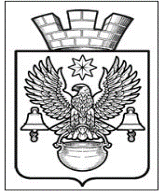 ПОСТАНОВЛЕНИЕАДМИНИСТРАЦИИКОТЕЛЬНИКОВСКОГО ГОРОДСКОГО ПОСЕЛЕНИЯКОТЕЛЬНИКОВСКОГО МУНИЦИПАЛЬНОГО РАЙОНАВОЛГОГРАДСКОЙ ОБЛАСТИОт                     .2022                                                       № о предоставлении разрешения на отклонение                                                                                     от предельных параметров разрешенного строительства, реконструкции объектов капитального строительства для отдельного земельного участка        На основании заявления от 22.09.2022г. вх. № 974-ог, Стекольниковой Елены Васильевны, проживающей по адресу: Волгоградская область, Котельниковский район, г. Котельниково, ул. Пионерская, д. 2/2, действующей в интересах Цициева Беслана Адамовича на основании: Доверенности 34АА3847683 от 28.06.2022г., удостоверенной нотариусом Котельниковского района Волгоградской области Гайворонской Татьяной Алексеевной, зарегистрировано в реестре: №34/310-н/34-2022-2-568 о разрешении на  отклонение от предельных параметров разрешенного строительства на земельном участке, расположенном по адресу: Волгоградская область, Котельниковский район, г. Котельниково, ул. Родина, д. 81 с кадастровым номером 34:13:130019:497, материалов о результатах проведения публичных слушаний, проведенных 20.10.2022г., руководствуясь ст. 28 Федерального закона от 06. 10. 2003 г.  № 131-ФЗ «Об общих принципах организации местного самоуправления в Российской Федерации», решением Совета народных депутатов Котельниковского городского поселения от 28.02.2022г. №9/49 "Об утверждении Порядка организации и проведения публичных слушаний по проектам документов в сфере градостроительной деятельности в Котельниковском городском поселении Котельниковского муниципального района Волгоградской области», Правилами землепользования и застройки Котельниковского городского поселения, утвержденными решением Совета народных депутатов Котельниковского городского поселения от 30.07.2020г. №57/310, Уставом Котельниковского городского поселения, администрация Котельниковского городского поселенияПОСТАНОВЛЯЕТ:Разрешить отклонение от предельных параметров разрешенного строительства, реконструкции на земельном участке площадью 478.0 кв. м, с кадастровым номером 34:13:130019:497, расположенном по адресу: Волгоградская область, Котельниковский район, г. Котельниково, ул. Родина, д. 81. Предельные параметры зданий строений сооружений для строительства магазинов  на:  минимальная ширина земельного участка вдоль фронта улицы-не подлежит установлению; минимальный отступ зданий, строений, сооружений от передней границы земельного участка- 0.0 м.;  минимальный отступ зданий, строений, сооружений от боковой (южной) границы земельного участка- 0.18 м.; минимальный отступ зданий, строений, сооружений от боковой (северной) границы земельного участка- 0.96 м.; минимальный отступ зданий, строений, сооружений от задней (западной) границы земельного участка- 0.22 м.; предельная высота зданий, строений, сооружений- не подлежит установлению; максимальный процент застройки в границах земельного участка- 82%, общая площадь объектов капитального строительства-389.0 кв.м.Рекомендовать Цициеву Беслану Адамовичу опубликовать заключение о результатах публичных слушаний по вопросам градостроительной деятельности на территории Котельниковского городского поселения Котельниковского муниципального района Волгоградской области, состоявшихся 20.10.2022г. в соответствии с ч. 4 ст. 40 Градостроительного кодекса РФ.Настоящее постановление обнародовать путем размещения  на официальном сайте администрации Котельниковского городского поселения.Настоящее постановление вступает в силу с момента его подписания и обнародования. Глава  Котельниковскогогородского поселения                                                                                          А. Л. Федоров